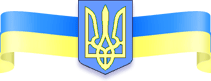 МІНІСТЕРСТВО ОСВІТИ І НАУКИ УКРАЇНИУПРАВЛІННЯ ОСВІТИ ХЕРСОНСЬКОЇ МІСЬКОЇ РАДИХЕРСОНСЬКА ЗАГАЛЬНООСВІТНЯ ШКОЛА І-ІІІ СТУПЕНІВ №39«ШКОЛА-РОДИНА» ХЕРСОНСЬКОЇ МІСЬКОЇ РАДИ                                              ВИТЯГ ІЗ ПРОТОКОЛУ                       онлайн засідання педагогічної ради 24.01.2024 р.     № 1 Голова:  Ольга МАРЕНЧУКСекретар: Тетяна МАКОЇДПрисутні: 29 педагогічних працівниківПорядок денний: Про вибір і замовлення підручників для здобувачів освіти  2 класу закладу.1.СЛУХАЛИ:Зоя БУТЕНКО  ознайомила присутніх зі змістом листа Міністерства освіти і науки України від 04.01.2024 року №1/139-24 «Про забезпечення виконання наказу МОН від 02 жовтня 2023 року №1184 (зі змінами)» щодо вибору і замовлення підручників для 2 класу на 2024-2025 н.р.ВИСТУПИЛИ:Ганна СЛАБЕНКО, заступник директора з НВР, яка повідомила, що вчителі початкових класів закладу    ознайомилися з електронними версіями оригінал-макетів посібників для 2 класу та колективно обрали посібники:«Англійська мова» підручник для 2 класу закладів загальної середньої освіти (з аудіосупроводом), автор  Карпюк О. Д.;«Математика» навчальний посібник для 2 класу закладів загальної освіти (у 3-х частинах), автор Листопад Н. П.«Мистецтво» підручник інтегрованого курсу для 2 класу закладів загальної середньої освіти, авт.  Масол Л. М., Гайдамака О. В., Колотило О. М.;«Українська мова та читання» навчальний посібник для 2 класу закладів загальної середньої освіти, авт.  Пономарьова К. І., Савченко О. Я., Красуцька І. В. (у 6-и частинах);«Я досліджую світ» підручник інтегрованого курсу для 2 класу закладів загальної середньої освіти (у 2-х частинах), авт.  Гільберг Т. Г., Тарнавська С. С., Павич Н. М..Перевагу надали зазначеним підручникам та посібникам,  оскільки в них достатня кількість різноманітних, цікавих та інтерактивних завдань, для закріплення вивченого матеріалу розроблено тестові завдання. Вчителі 1-4 класів внесли свої позитивні коментарі до обраних підручників та їх підтримали.ПОСТАНОВИЛИ:Схвалити результати вибору  підручників для  2  класу з переліку підручників, що видаватимуться за кошти державного бюджету у 2024/2025 н.р.:        «Англійська мова» підручник для 2 класу закладів загальної середньої освіти (з аудіосупроводом), автор  Карпюк О. Д. – 23 шт. та 1 підручник для вчителя;     «Математика» навчальний посібник для 2 класу закладів загальної освіти    (у 3-х частинах), автор Листопад Н. П.- 23 шт.  та 1 підручник для вчителя;«Мистецтво» підручник інтегрованого курсу для 2 класу закладів загальної середньої освіти, авт.  Масол Л. М., Гайдамака О. В., Колотило О. М.- 23 шт. та 1 підручник для вчителя;    «Українська мова та читання» навчальний посібник для 2 класу закладів загальної середньої освіти, авт.  Пономарьова К. І., Савченко О. Я., Красуцька І. В. (у 6-и частинах)- 23 шт. та 1 підручник для вчителя;«Я досліджую світ» підручник інтегрованого курсу для 2 класу закладів загальної середньої освіти (у 2-х частинах), авт.  Гільберг Т. Г., Тарнавська С. С., Павич Н. М.- 23 шт.  та 1 підручник для вчителя.     2.Заступнику директора школи з навчально-виховної роботи Зої БУТЕНКО:Заповнити спеціальні форми вибору підручників для 2-го класу в системі ІСУО.                                                                                                         до 30.01.2024.      2.2. Оприлюднити на шкільному веб-сайті  30.01. 2024 р. протокол педради за результатами відбору.Голова:                                      Ольга МАРЕНЧУКСекретар:                                  Тетяна МАКОЇД